Chemistry 141	- 4080					Name			     	.	Dr. Cary WillardQuiz 6B (20 points)								October 4, 2007 (7 points) Calculate Hrxn for the following reaction:.N2O(g)  +  NO2(g)    3 NO(g)Use the following reactions and given H’sN2(g)  +  O2(g)    2 NO(g)		H = +180.7 kJ2 NO(g) + O2(g)    2 NO2(g)		H = −113.1 kJ2 N2O(g)    2 N2(g)  +  O2(g)		H = −163.2 kJ(7 points) Complete combustion of 1 mole of acetone (C3H6O) liberates 1790 kJ of energy:C3H6O(l)  +  4 O2    3 CO2(g)  +  3 H2O(l)    H = -1790 kJCalculate the standard enthalpy of formation (Hof) for acetone.(Hof , CO2,g = -393.5kJ)(Hof , H2O,g =-241.8kJ)(Hof ,H2O,l =-285.8kJ)(6 points) Calculate the energy of the following reaction based on bond energies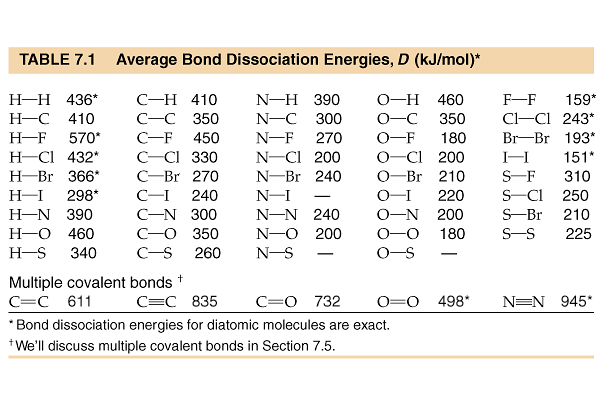 